СОСТАВ ЧИСЕЛ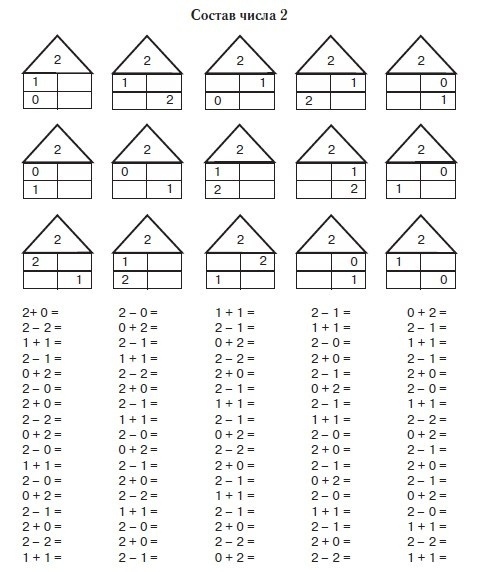 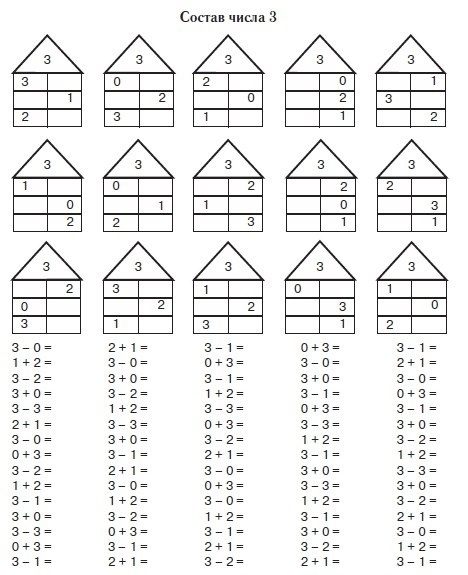 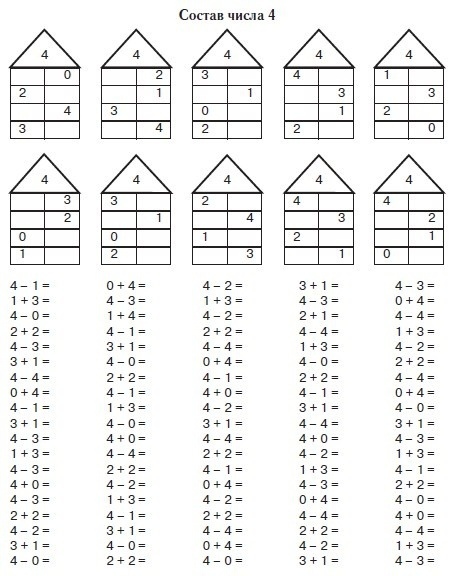 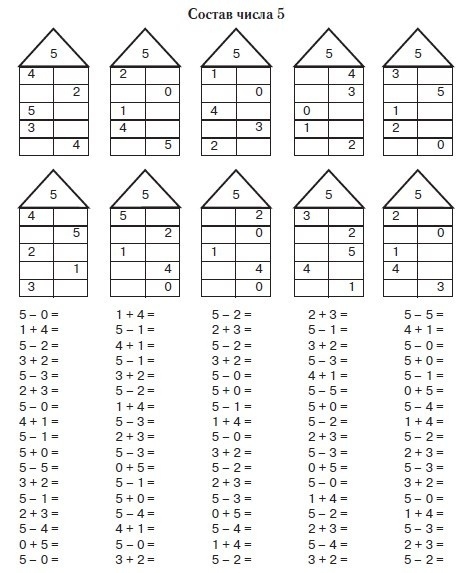 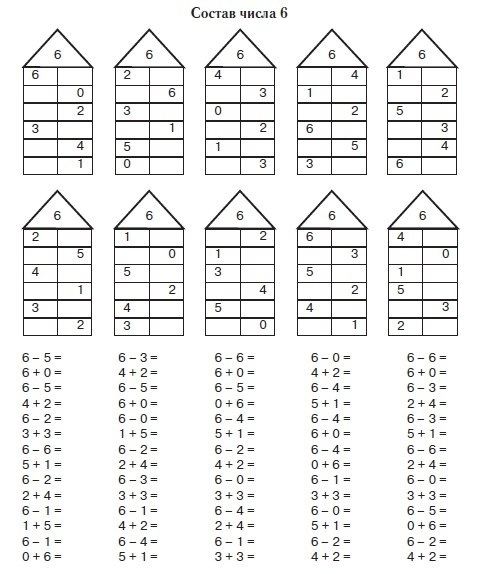 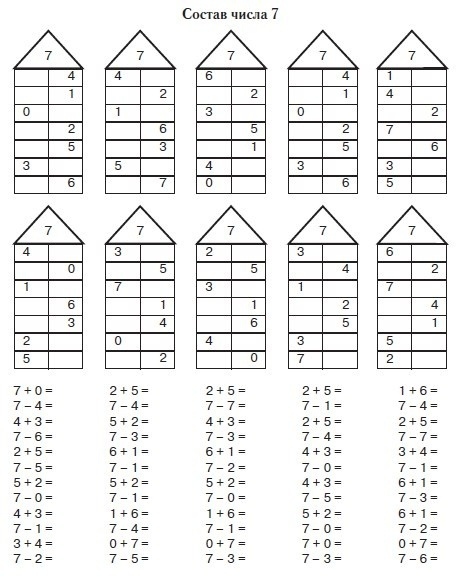 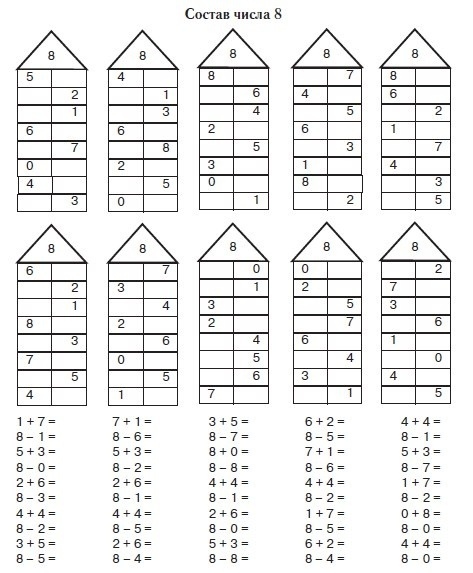 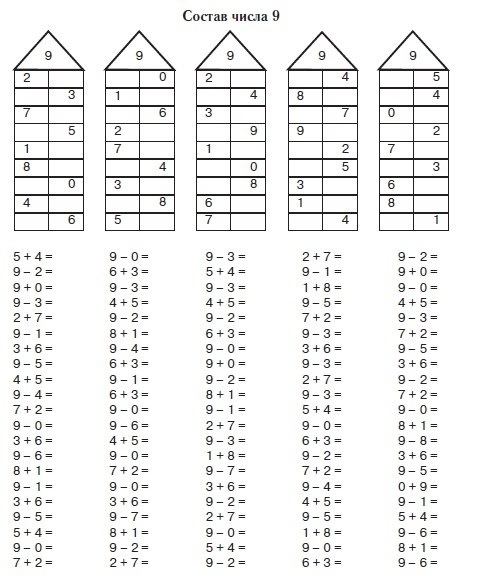 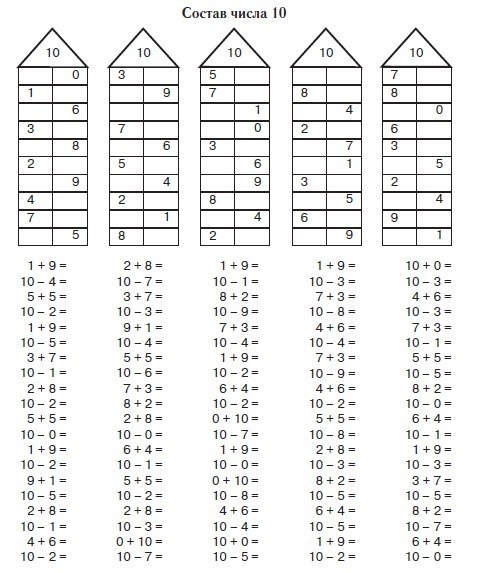 